México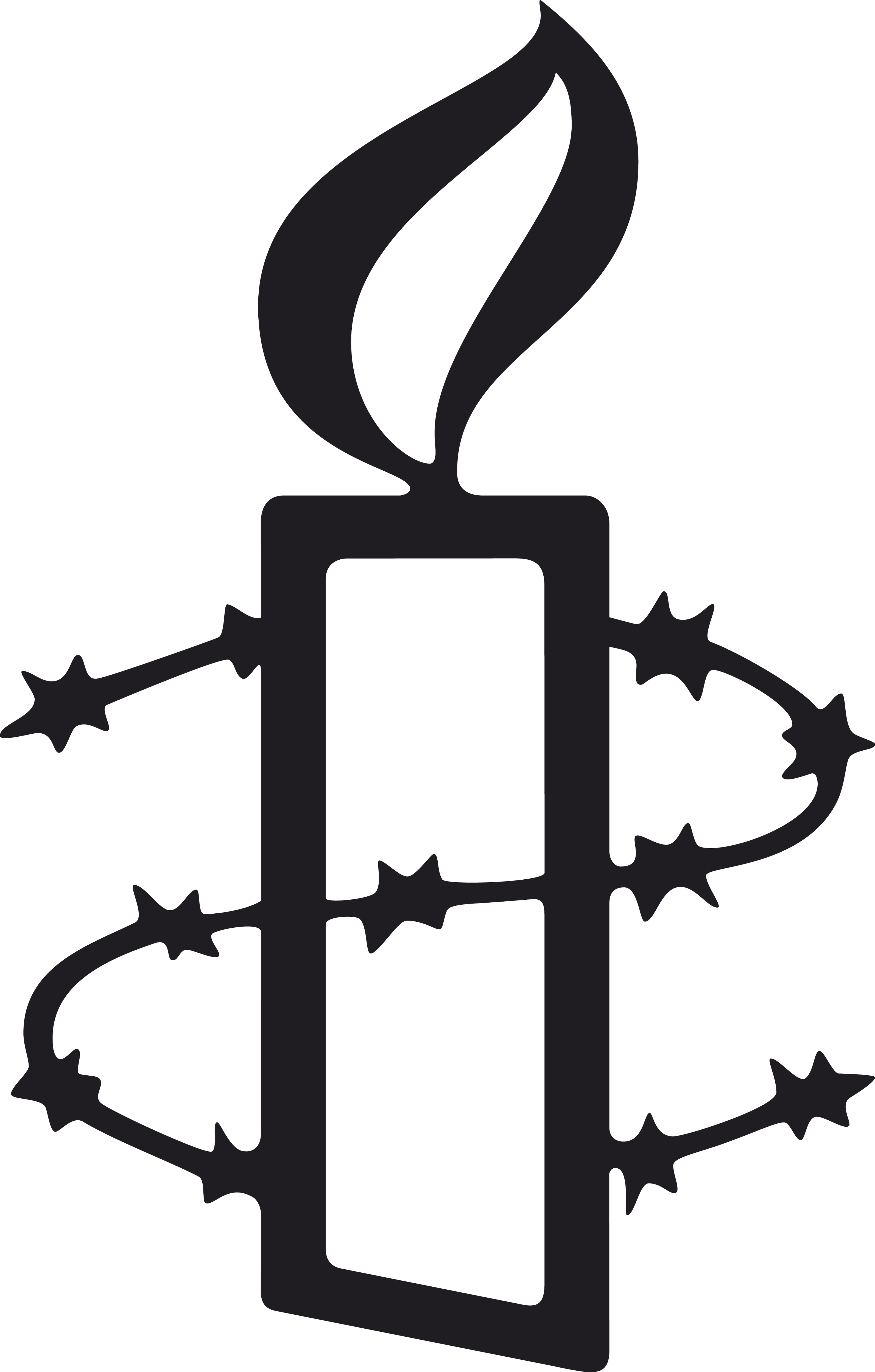 INFORME AL COMITÉ PARA LA ELIMINACIÓN DE LA DISCRIMINACIÓN CONTRA LA MUJER77ª SESIÓN, 19 DE OCTUBRE- 4 DE NOVIEMBRE 2020, INFORME DE SEGUIMIENTO Amnistía Internacional es un movimiento global de más de 
 7 millones de personas que trabajan en favor del respeto y  
 la protección de los derechos humanos.  Nuestra visión es la de un mundo en el que todas las  
 personas disfrutan de todos los derechos humanos 
 proclamados en la Declaración Universal de Derechos 
 Humanos y en otras normas internacionales.  Somos independientes de todo gobierno, ideología política,  
 interés económico y credo religioso. Nuestro trabajo se 
 financia principalmente con las contribuciones de nuestra 
 membresía y con donativos. índiceIntroducciónAmnistía Internacional pone a la disposición del Comité de Naciones Unidas para la Eliminación de la Discriminación contra la Mujer (en adelante, el Comité) la presente información que analiza las medidas adoptadas por el Estado mexicano para dar cumplimiento a las recomendaciones referidas en el párrafo 24 del documento de Observaciones Finales a México (CEDAW/C/MEX/CO/9) publicado en julio de 2018. Observación c) del párrafo 24FEMINICIDIOEn México, a 22 meses de haber tomado posesión el nuevo gobierno, no se ha publicado en el Diario Oficial de la Federación (DOF) el Programa Integral para Prevenir, Atender, Sancionar y Erradicar la Violencia contra las Mujeres, como mandata la Ley General de Acceso de las Mujeres a una Vida Libre de Violencia (en adelante, LGAMVLV).El Secretariado Ejecutivo del Sistema Nacional de Seguridad Pública (SESNSP) registró 3.656 asesinatos de mujeres en 2018 y 3.810 en 2019. Estas cifras representan un aumento de 4.2% en el número absoluto de asesinatos de mujeres.    Los presuntos delitos de feminicidio también incrementaron: en 2019, las fiscalías estatales reportaron 934 carpetas de investigación por feminicidio, 4.8 % más que en 2018. En el contexto de la pandemia por COVID-19, los feminicidios también aumentaron: de enero a junio de 2020 las fiscalías estatales reportaron 476 carpetas de investigación por el delito de feminicidio, 1.9% más que en los primeros seis meses de 2019 (cuando se abrieron 467 carpetas).Amnistía Internacional (en adelante AI) dio a conocer en su informe “Cuando las palabras no bastan” que existe evidencia de que algunas muertes violentas de mujeres que presentan indicios de feminicidios se investigan como suicidios o como homicidios y no como feminicidios. “Vele por que se tipifique como delito el feminicidio en todos los códigos penales estatales de conformidad con la Ley General de Acceso de las Mujeres a una Vida Libre de Violencia,...”A ocho años de estar tipificado el delito a nivel federal, 31 entidades federativas tienen un tipo penal específico, de acuerdo con lo dispuesto con el artículo 21 de la LGAMVLV y el artículo 325 Código Penal Federal. Sin embargo, a la fecha existen disparidades entre penas y elementos objetivos del tipo penal.En febrero de 2020, legisladoras presentaron una propuesta de criterio jurídico homologado a la FGR y a la Conferencia Permanente de Congresos Locales. No obstante, a la fecha sólo 24 entidades han armonizado su tipo penal. Cinco congresos siguen sin homologar el tipo penal de feminicidio con base en la legislación federal.AI advierte centrar esfuerzos en erradicar las deficiencias en las investigaciones penales y reforzar las políticas preventivas orientadas a erradicar los roles y estereotipos de género que legitiman las violencias en contra de las mujeres.“...Normalice los protocolos de investigación policial del feminicidio en todo el Estado parte...”En 2015, la Suprema Corte de Justicia de la Nación (SCJN) determinó que toda muerte violenta de mujeres debe investigarse como un posible feminicidio. En 2017, así lo acordó el Consejo Nacional de Seguridad Pública. Sin embargo, buena parte de las instituciones de procuración de justicia no atienden a estos precedentes, lo que constituye una obstaculización en el acceso a la justicia, la verdad y la reparación de las víctimas.A la fecha, 26 estados cuentan con un protocolo de feminicidio. En 2018, la Comisión Nacional de Derechos Humanos (CNDH) dio a conocer que sólo en 18 de 27 instituciones estatales de procuración de justicia, el personal asignado a la investigación de los delitos de feminicidio recibe capacitación con perspectiva de género y en dos entidades federativas el personal no recibe este tipo de capacitación.“...garantice la aplicación efectiva de las disposiciones del derecho penal sobre el feminicidio...” La impunidad es un factor clave en la persistencia de los feminicidios. Según el Instituto Nacional de Estadística, Geografía e Informática (INEGI), de 2015 a 2018 fueron asesinadas en México un total de 12,378 mujeres y únicamente se dictaron 407 sentencias condenatorias por delitos de feminicidios. Entre 2015 y 2018, en ocho entidades no se dictaron sentencias por este delito. Ante el incremento de casos de feminicidio, las autoridades han usado al derecho penal como medida más apropiada para resolver el problema de los feminicidios. En 2019, el Congreso de la Unión aprobó la ampliación del catálogo de delitos a los que la FGR puede solicitar la prisión preventiva oficiosa, siendo uno de ellos la comisión del feminicidio. Caso de Karla PontigoEl caso de Karla Pontigo, en San Luis Potosí en 2012, respecto del cual la SCJN dictó sentencia, muestra la inefectiva aplicación de las disposiciones del derecho penal por parte de las autoridades. A pesar de la presencia de indicios de feminicidio, como violencia sexual y antecedentes de acoso sexual las autoridades investigaron el caso como un homicidio culposo.La sentencia de Karla Pontigo, es la segunda que destaca la necesidad de investigar la muerte violenta de las mujeres con perspectiva de género y emplear métodos para verificar una situación de vulnerabilidad. La SCJN consideró que las autoridades no investigaron la muerte de Karla con enfoque de género, y no tuvieron en cuenta el entorno geográfico y social de los hechos. De igual forma, la SCJN determinó que el derecho a la verdad constituye una garantía para acabar con la impunidad, y promover y proteger los derechos humanos.Como resultado, la SCJN invalidó la consignación por homicidio culposo y ordenó al ministerio público realizar todas las diligencias necesarias para investigar, con perspectiva de género, la muerte de Karla Pontigo. A ocho años después de la muerte de Karla y diez meses después de la emisión de la sentencia de la SCJN, la familia todavía no accede a la justicia. RecomendacionesImpulsar la aplicación efectiva de los protocolos para la investigación criminal de los feminicidios, de tal forma que se encuentren adecuados al tipo penal y permitan establecer una guía clara y uniforme de diligencias y actos de investigación idóneos para la acreditación de las circunstancias que constituyen razones de género.Asegurar que todas las muertes violentas contra mujeres sean investigadas con perspectiva de género. Asegurar recursos financieros, materiales, técnicos y humanos para que las instancias encargadas de la investigación del delito de feminicidio a nivel nacional y local puedan llevar a cabo sus actividades. Desaparición de mujeres y niñas“..Agilice la búsqueda de las mujeres y niñas desaparecidas, adopte políticas y protocolos específicamente orientados a mitigar los riesgos asociados con la desaparición de mujeres y niñas…”En México el fenómeno de la desaparición de personas es de una magnitud alarmante. Entre el 15 de marzo de 1964 y el 4 de septiembre de 2020, 75.060 personas se encuentran desaparecidas y no localizadas, de acuerdo con información del Registro Nacional de Personas Desaparecidas y No Localizadas (RNPDNO).  De ellas, 18.772 son mujeres (25.01%). El 97.25% (73.519) del total de las desapariciones ocurrieron entre 2006 y 2020, es decir, en el contexto de uso de una estrategia de seguridad militarizada”. En los primeros 22 meses de la administración del Presidente López Obrador, se han registrado 11.662 personas desaparecidas no localizadas, de las cuales 2.895 son mujeres (24.82%), lo que da cuenta de la continuidad de la problemática.Resulta preocupante que del 50.18% (9,419) del total de las mujeres desaparecidas y no localizadas, son jóvenes de 15 a 29 años; 2,131 de ellas se encuentran en el rango de edad 10 a 14 años (11.35%), 550 de 5 a 9 años (2.93%), y 707 de 0 a 4 años (3.77%). Sobre estas últimas cifras, el Fondo de las Naciones Unidas para la Infancia (UNICEF) reconoce que existe una “feminización del registro a edades temprana”.A pesar de la entrada en vigor de la Ley General en Materia de Desaparición Forzada de Personas, Desaparición Cometida por Particulares y del Sistema Nacional de Búsqueda de Personas en 2017, a la fecha, faltan 17 entidades federativas por aprobar legislación local armonizada con la Ley General; seis aún deben conformar su fiscalía especializada en delitos de desaparición y siete tienen pendiente designar titular de la comisión local de búsqueda.Respecto a las estadísticas de personas desaparecidas, en julio de 2020 se publicó la versión pública del RNPDNO, lo cual resulta un gran avance. Sin embargo, la nueva herramienta no hace pública la base de datos en formato de datos abiertos ni metodología para la obtención, validación y publicación de los mismos.Durante los últimos dos años, el gobierno ha centrado su estrategia en hacer frente a las carencias institucionales para gestionar e identificar miles de restos humanos. No obstante, aún no hay resultados plausibles de esta estrategia. El gobierno ha reconocido la acumulación de más de 37.000 cuerpos en los servicios forenses a la espera de ser identificados y la localización de 3.978 fosas clandestinas entre el 2006 y el 2020. El pasado 19 de marzo de 2020 se publicó en el DOF el Acuerdo por el que se crea el Mecanismo Extraordinario de Identificación Forense (MEIF), que aún está en vías de implementación.RECOMENDACIONESDepositar a la brevedad ante Naciones Unidas la aprobación del Estado mexicano de la competencia del Comité contra las Desapariciones Forzadas de la ONU e invitarles a llevar a cabo una visita oficial.Retirar la reserva formulada al tiempo de convertirse en Estado parte en la Convención sobre la imprescriptibilidad de los crímenes de guerra y de los crímenes de lesa humanidad, relativa a considerar imprescriptibles tan solo los delitos cometidos con posterioridad a la entrada en vigor del tratado para México.Asegurar que la FGR y las fiscalías estatales lleven a cabo una coordinación efectiva para la pronta implementación del recién aprobado Protocolo Homologado para la Búsqueda de las Personas Desaparecidas y No Localizadas. Velar por que se concreten los acuerdos institucionales necesarios para que el MEIF cuente con los recursos, personal y competencias adecuados para atender las necesidades existentes, asegurando su independencia y autonomía.Hacer pública la metodología del Registro Nacional de Personas Desaparecidas y No Localizadas. alerta de violencia de género contra las mujeres“Evalúe la repercusión del mecanismo de alerta de violencia de género, a fin de garantizar una utilización amplia y armonizada y la coordinación en los planos federal, estatal y municipal, y vele por la participación de organizaciones no gubernamentales, expertos del mundo académico y defensores de la perspectiva de género y los derechos humanos, así como mujeres víctimas de la violencia”Actualmente las autoridades tienen activos 21 protocolos conocidos como Alertas de Violencia de Género contra las Mujeres (en adelante, AVGM). Si bien las AVGM han servido para visibilizar violencias sistemáticas contra las mujeres y vacíos legales y en política pública, no se observan cambios sustanciales en la disminución de la violencia feminicida.En 2018, el INMUJERES evaluó el mecanismo de AVGM. Sin embargo, hasta la fecha, no se ha definido la ruta de trabajo para implementar las recomendaciones incluidas en la evaluación. Existen ambigüedades en la reglamentación del funcionamiento de las AVGM, ausencia de planificación estratégica e insuficiencia de los recursos humanos, materiales y financieros asignados a las instituciones encargadas del seguimiento.El financiamiento de las medidas propuestas en el marco de la AVGM es ambiguo y se ha agravado en el contexto de pandemia por el COVID-19, ante la cual el gobierno federal ha implementado medidas de austeridad presupuestaria  que han provocado la reducción del presupuesto asignado a instituciones y programas que garantizan el ejercicio de los derechos humanos de todas las personas en México, incluyendo el derecho de las mujeres a una vida libre de violencia. Se pretendió recortar los recursos de las Casas de la Mujer Indígena y Afrodescendiente (CAMIs) y el presupuesto que asigna la CONAVIM para implementar las recomendaciones de las AVGM.  Estos dos intentos de reducción presupuestaria lograron revertirse. Sin embargo, el 15 de julio del 2020 se anunció el recorte de más de 7 millones de dólares en el presupuesto (75% del presupuesto total) para el INMUJERES, que es la entidad rectora de la política de igualdad entre mujeres y hombres.RecomendacionesAsegurar recursos presupuestales para las instituciones, los programas y políticas públicas orientados a promover la igualdad y a garantizar el derecho de las mujeres a una vida libre de violencia.Respetar lo dispuesto en la Ley Federal de Presupuesto y Responsabilidad Hacendaria que señala que no se pueden disminuir los recursos de los programas presupuestarios incluidos en el Anexo 13. Erogaciones para la igualdad entre mujeres y hombres, de la Ley de Presupuesto de Egresos de la Federación.Garantizar que las medidas de austeridad que se tomen en el contexto de la atención a la pandemia por el COVID 19 no deriven en retrocesos en la tutela de los derechos de las mujeres. ConclusionesAI expresa su preocupación por la falta de avance sustantivo en la implementación de las recomendaciones a dos años de su publicación, y lamenta el aumento en los delitos de feminicidio y desaparición de mujeres y niñas, así como la poca eficiencia observada para mejorar el mecanismo de AVGM.AI considera que las autoridades mexicanas han mostrado cierto interés en avanzar en el respeto, garantía y protección de los derechos humanos de las mujeres y niñas. No obstante, problemas en el diseño e implementación de políticas públicas, incluyendo en la asignación de recursos y el excesivo uso del derecho penal, han mermado su capacidad de lograr cambios reales y, por ende, han impedido dar cumplimiento efectivo a las recomendaciones c), d) y e) de las observaciones finales del Comité.Amnistía Internacional es un movimiento global de derechos humanos. 
Las injusticias que afectan a una sola persona nos afectan 
a todas las demás.